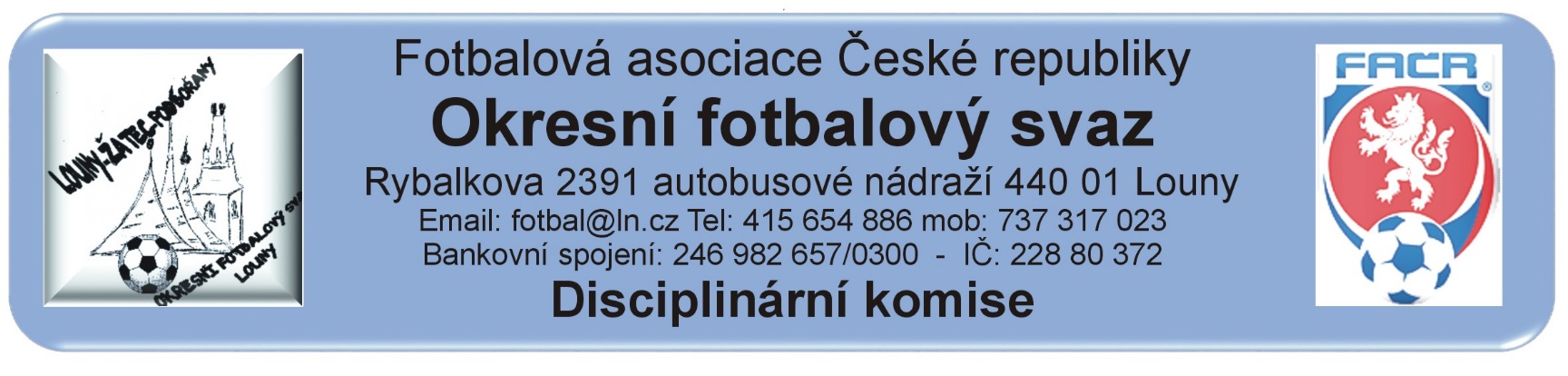 ZÁPIS č. 14 / 2017Den konání :  16.února 2017Přítomni:  Vápeník,  Belan, Bechynský, GabrielOmluveni:   Hosté:  DK OFS Louny upozorňuje členy a kluby hrající okresní soutěže , že podle nového disciplinárního řádu jsou jakákoli rozhodnutí a oznámení uveřejňována výlučně na ÚŘEDNÍ DESCE OFS Louny. Nebudou doručována jiným způsobem.DK OFS Louny - upozorňuje fyzickou osobu, že uloženou peněžitou pokutu je potrestaná fyzická osoba povinna uhradit nejpozději do 7 dnů ode dne, kdy rozhodnutí nabylo právní moci a v této lhůtě vyrozumět disciplinární orgán, který o uložení pokuty rozhodl, o zaplacení peněžité pokuty. (§20) DK OFS Louny – upozorňuje oddíly na § 93 - Předběžně zakázaná činnost 1. Byl-li hráč vyloučen podle pravidla č. 12 pravidel fotbalu a rozhodčí toto jednání zapsal do zápisu o utkání, má tento hráč od okamžiku vyloučení předběžný zákaz závodní činnosti. 2. Předběžně zakázanou činnost má také: a) hráč, který měl být podle pravidla č. 12 pravidel fotbalu vyloučen a rozhodčí toto jednání zapsal do zápisu o utkání na pokyn delegáta, b) člen realizačního týmu, který se dopustil jednání, za které by jako hráč měl být podle pravidla č. 12 pravidel fotbalu vyloučen a rozhodčí toto jednání zapsal do zápisu o utkání. 3. K předběžnému zákazu činnosti podle odstavce 2 dochází okamžikem zapsání do zápisu o utkání.Finanční pokuty:Za neomluvenou neúčast na VH OFS se dle RMS, příloha č. 9 uděluje finanční pokuta ve výši 400.- Kč klubům:Baník Buškovice č.j. 67/2017, Sokol Holedeč č.j. 68/2017, Sokol Pan. Týnec  č.j. 69/2017, ZD Podlesí Ročov č.j. 70/2017, Ohře Lišany  č.j. 71/2017, Sokol Pátek č.j. 72/2017, Sokol Koštice č.j. 73/2017Poplatky ve výši 150.- Kč, resp. 100.- Kč za projednání a finanční pokuty budou zaneseny do sběrné faktury oddílu.Proti rozhodnutí DK je možné podat do 7 dnů od druhého dne, kdy bylo oznámení zveřejněno na úřední desce FAČR, k VV OFS za poplatek 1.500.- Kč, viz Disciplinární řád FAČR § 104 – 107 + příloha č. 1..                                                                                                                                                                                                                                                                                                             Vápeník Martin           předseda DK OFS